Geometry  	U 2-3 Conditions for Congruence	Put all work and responses on another paper.1]  Say whether each pair of triangles is congruent. If a pair is congruent, name the postulate that guarantees the congruence.[a]							[b]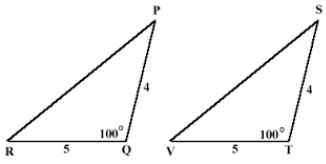 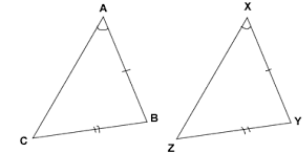 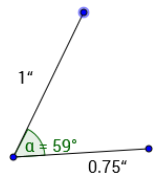 2] [a] How many triangles are possible, given two sides are 	          1 inch and 0.75 inches and they include a 59o angle?    [b] Is this an example of a congruence postulate? If so,       which one? Justify your response.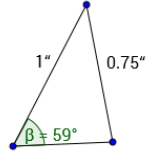 3] [a] How many triangles are possible, given two sides are 	          1 inch and 0.75 inches and a 59o angle is adjacent to          the 1-inch side but not the 0.75-inch side?    [b] Is this an example of a congruence postulate? If so,       which one? Justify your response.4] [a] How many triangles are possible with 	________________________________     these three segments?			__________________________						______________________________     [b] Copy these three segments to form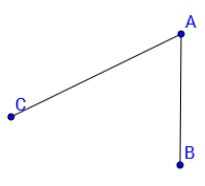         a triangle. List the length of each side.5]  Copy /   BAC; then construct its 	     perpendicular bisector.6] Find the measure of /   BAC.7] Construct a regular hexagon.8] /  Q is 1.5 times the measure of /  R.    [a] Suppose m/  R = 28o; find m/  Q.    [b] Suppose m/  Q = 36o; find m/  R.9] *Challenge: Draw an obtuse triangle; then construct the perpendicular bisectors of all three sides.    *Explain what you notice: be specific.